INFORME DE GESTORÍA DEL SEGUNDO AÑO DE EJERCICIO CONSTITUCIONAL DE LA SEXAGÉSIMA PRIMERA LEGISLATURA DEL CONGRESO DEL ESTADO DE COAHUILA DE ZARAGOZA.DIP. GRACIELA FERNÁNDEZ ALMARAZ.PRESENTACIÓN.-LA SEXAGÉSIMA PRIMERA LEGISLATURA DEL CONGRESO DEL ESTADO Y A NOMBRE DE MI CARGO COMO DIPUTADA LOCAL DEL SÉPTIMO DISTRITO Y COMO PARTE DE MIS OBLIGACIONES DE ACUERDO A LA LEY DE ACCESO A LA INFORMACIÓN PÚBLICA PARA EL ESTADO DE COAHUILA DE ZARAGOZA ME PERMITO BRINDAR EL TERCER INFORME DE GESTIONES REALIZADAS EN LA CASA DE GESTORÍA UBICADA EN; MATAMOROS COAHUILA EN AVENIDA ZARAGOZA #112 ORIENTE.MARZO 2019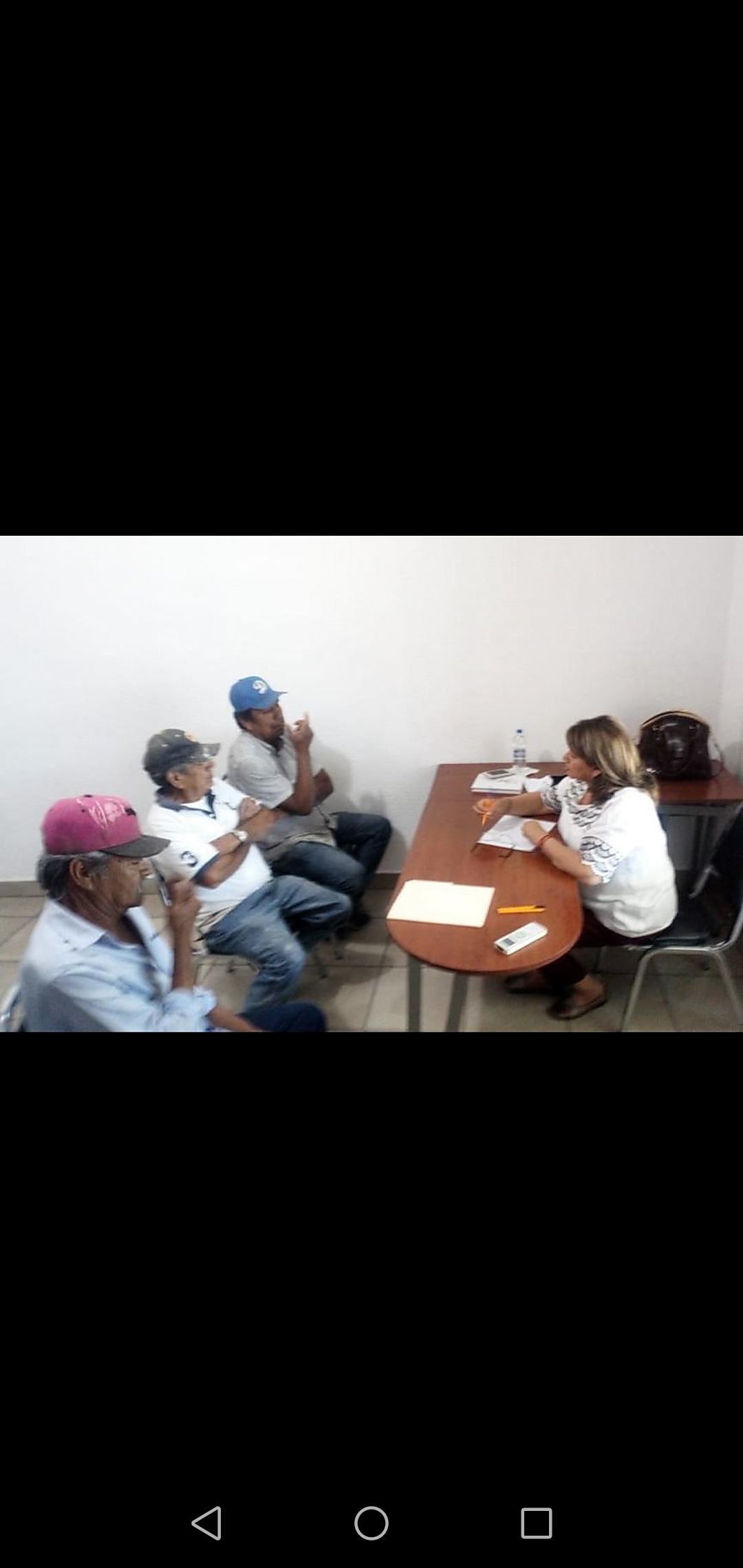 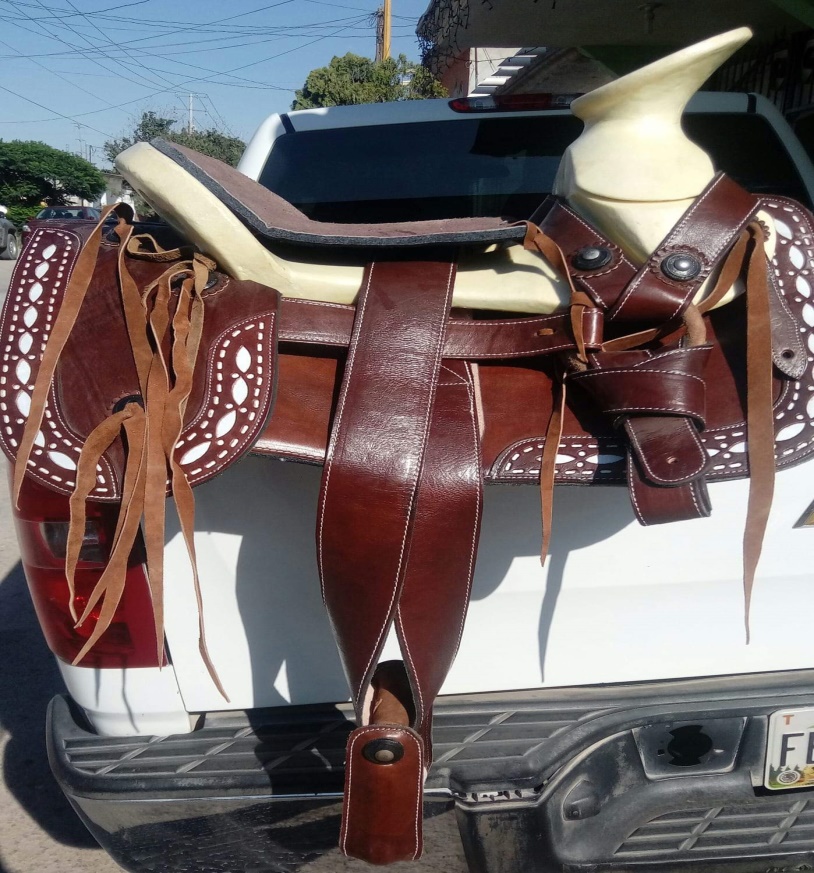 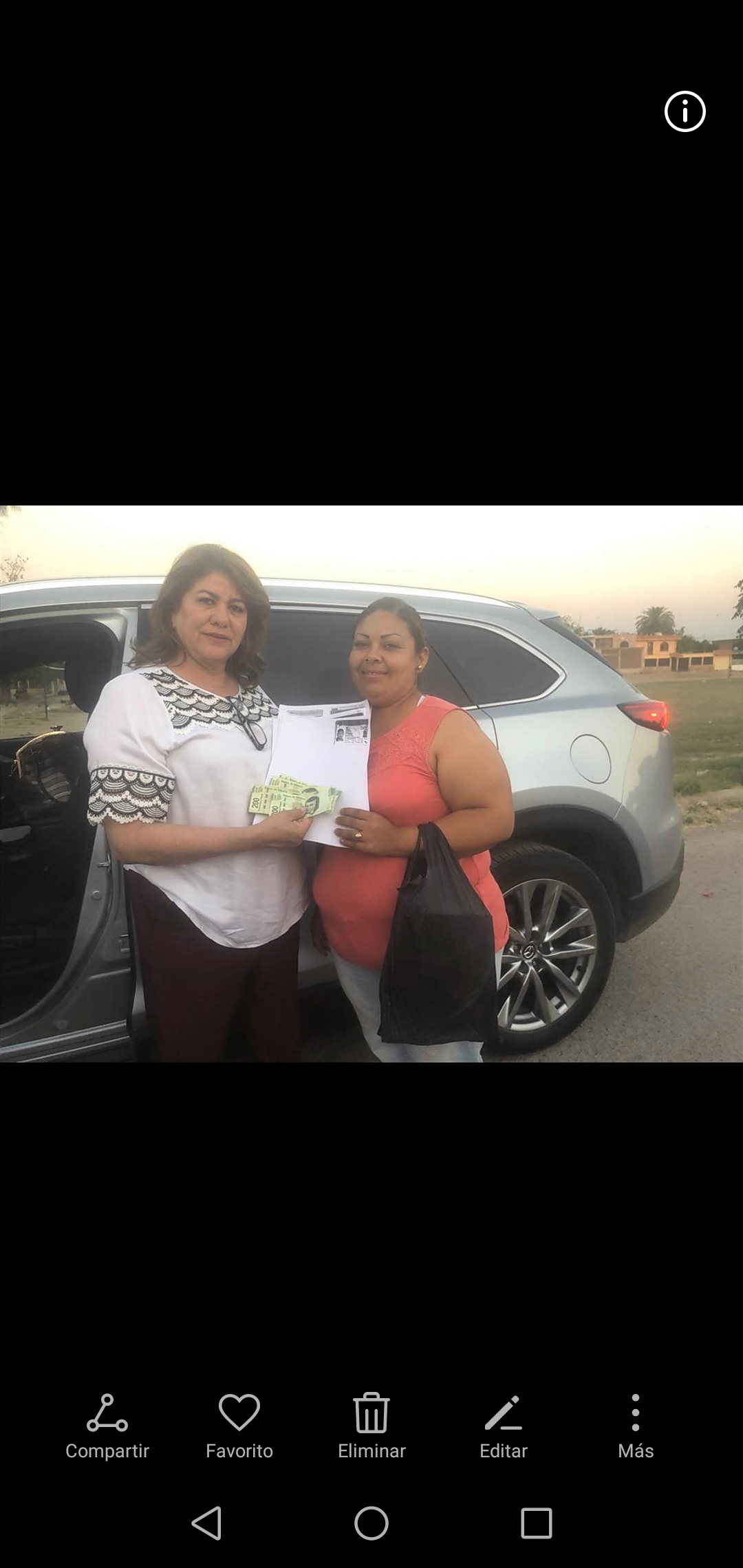 #GESTION1Se apoyó con focos ahorradores a diferentes personas del ejido el fénix. Mpio. De Matamoros Coahuila.2Se brindó apoyo con una montura, a tradicional cabalgata de matamoros Coahuila.3Se le da seguimiento con el apoyo a personas con cáncer. 4Audiencia y apoyo a grupo de ALBAÑILES. 5Se brindó apoyo económico al sr. Teodoro Rodríguez del ejido Atalaya mpio. De Matamoros Coahuila.